 	Bracken Ridge District Cricket Club Inc COVID Safety Plan 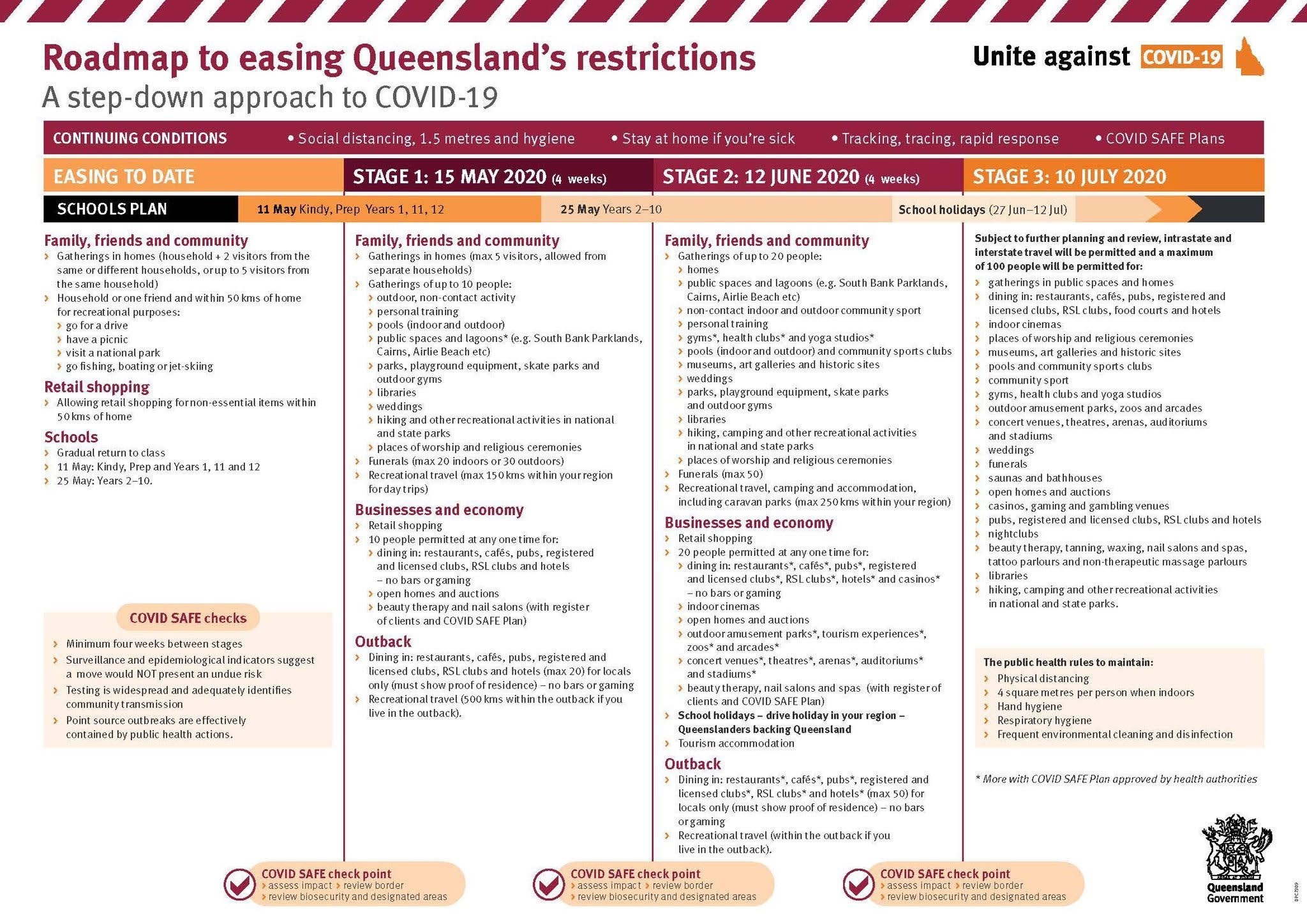 Item Club and Match officials (Coaches, managers, scorers, volunteers) Players Parents, Guardians and Supporters Rules and guidelines This plan is derived from the following guidelines and requirements: comply with Queensland Government’s roadmap to easing restrictions. operate in accordance with the Cricket Australia COVID-19 Guidelines for Cricket Activity. Industry COVID Safe Plan – Field Team Sports. This plan is derived from the following guidelines and requirements: comply with Queensland Government’s roadmap to easing restrictions. operate in accordance with the Cricket Australia COVID-19 Guidelines for Cricket Activity. Industry COVID Safe Plan – Field Team Sports. This plan is derived from the following guidelines and requirements: comply with Queensland Government’s roadmap to easing restrictions. operate in accordance with the Cricket Australia COVID-19 Guidelines for Cricket Activity. Industry COVID Safe Plan – Field Team Sports. Individual Compliance All participants in Bracken Ridge District Cricket Club Inc (BRDCC) activities must comply with this plan. Repeated failure to do so may result in disciplinary action by the club. Compliance with this plan is critical because: o it safeguards the health and safety of our club community; and o BRDCC's permission to operate may be constrained or removed by the authorities if we don't comply. All participants in Bracken Ridge District Cricket Club Inc (BRDCC) activities must comply with this plan. Repeated failure to do so may result in disciplinary action by the club. Compliance with this plan is critical because: o it safeguards the health and safety of our club community; and o BRDCC's permission to operate may be constrained or removed by the authorities if we don't comply. All participants in Bracken Ridge District Cricket Club Inc (BRDCC) activities must comply with this plan. Repeated failure to do so may result in disciplinary action by the club. Compliance with this plan is critical because: o it safeguards the health and safety of our club community; and o BRDCC's permission to operate may be constrained or removed by the authorities if we don't comply. Key Dates Current Queensland dates for lifting of COVID-19 restrictions: Stage 2 start – midday June 1, 2020. Stage 3 start – midnight July 10, 2020. Dates are subject to change. Current Queensland dates for lifting of COVID-19 restrictions: Stage 2 start – midday June 1, 2020. Stage 3 start – midnight July 10, 2020. Dates are subject to change. Current Queensland dates for lifting of COVID-19 restrictions: Stage 2 start – midday June 1, 2020. Stage 3 start – midnight July 10, 2020. Dates are subject to change. Participation Players, officials, volunteers and spectators must not attend any club activity if they: have any flu-like symptoms; have been in direct contact with a known case of COVID-19 in the past 14 days; have travelled internationally or interstate and have not yet quarantined for a full 14 days; are at high risk from a health perspective, including the elderly and those with pre-existing medical health conditions. Players, officials, volunteers and spectators must not attend any club activity if they: have any flu-like symptoms; have been in direct contact with a known case of COVID-19 in the past 14 days; have travelled internationally or interstate and have not yet quarantined for a full 14 days; are at high risk from a health perspective, including the elderly and those with pre-existing medical health conditions. Players, officials, volunteers and spectators must not attend any club activity if they: have any flu-like symptoms; have been in direct contact with a known case of COVID-19 in the past 14 days; have travelled internationally or interstate and have not yet quarantined for a full 14 days; are at high risk from a health perspective, including the elderly and those with pre-existing medical health conditions. General • 	General hygiene protocols apply to all participants in club activities at all times. This includes the following principles: Maintain 1.5m spacing at all times.No sharing of equipment, including scoring equipment. Regularly sanitise your hands before, during and after all club activities. (Hand sanitiser will be provided for participants in club activities.) • 	General hygiene protocols apply to all participants in club activities at all times. This includes the following principles: Maintain 1.5m spacing at all times.No sharing of equipment, including scoring equipment. Regularly sanitise your hands before, during and after all club activities. (Hand sanitiser will be provided for participants in club activities.) • 	General hygiene protocols apply to all participants in club activities at all times. This includes the following principles: Maintain 1.5m spacing at all times.No sharing of equipment, including scoring equipment. Regularly sanitise your hands before, during and after all club activities. (Hand sanitiser will be provided for participants in club activities.) Item Club and Match officials (Coaches, managers, scorers, volunteers) Players Parents, Guardians and Supporters It is strongly recommended that all participants (including non-players) in club activities download the Australian Government’s COVIDSafe app prior to participating. Minimise time spent at any club activity. “Get in, Play, Get out”. Note that a club committee member may ask people to leave a training or game location if there are more people present than are legally permitted to be present at the activity. Avoid unnecessary social gatherings. It is strongly recommended that all participants (including non-players) in club activities download the Australian Government’s COVIDSafe app prior to participating. Minimise time spent at any club activity. “Get in, Play, Get out”. Note that a club committee member may ask people to leave a training or game location if there are more people present than are legally permitted to be present at the activity. Avoid unnecessary social gatherings. It is strongly recommended that all participants (including non-players) in club activities download the Australian Government’s COVIDSafe app prior to participating. Minimise time spent at any club activity. “Get in, Play, Get out”. Note that a club committee member may ask people to leave a training or game location if there are more people present than are legally permitted to be present at the activity. Avoid unnecessary social gatherings. Number of Participants • 	Maximum participants per designated playing/training space at any club activity: o Stage 2 – 20 max o Stage 3 – 100 max o Includes all participants - players, coaches, parents, supporters and observers. o Maximum participants apply to each designated playing/training space (eg: in Stage 2, two separate spaces can be set up for 20 people each – ie: a maximum of 40 participants in total). • 	Maximum participants per designated playing/training space at any club activity: o Stage 2 – 20 max o Stage 3 – 100 max o Includes all participants - players, coaches, parents, supporters and observers. o Maximum participants apply to each designated playing/training space (eg: in Stage 2, two separate spaces can be set up for 20 people each – ie: a maximum of 40 participants in total). • 	Maximum participants per designated playing/training space at any club activity: o Stage 2 – 20 max o Stage 3 – 100 max o Includes all participants - players, coaches, parents, supporters and observers. o Maximum participants apply to each designated playing/training space (eg: in Stage 2, two separate spaces can be set up for 20 people each – ie: a maximum of 40 participants in total). Playing/training spaces • 	Playing/training spaces: Apply during Stage 2. Recommended during Stage 3. Not allow co-mingling between groups in different spaces. Must be clearly marked, separated by 5m and minimise risk of balls moving between spaces. • 	Playing/training spaces: Apply during Stage 2. Recommended during Stage 3. Not allow co-mingling between groups in different spaces. Must be clearly marked, separated by 5m and minimise risk of balls moving between spaces. • 	Playing/training spaces: Apply during Stage 2. Recommended during Stage 3. Not allow co-mingling between groups in different spaces. Must be clearly marked, separated by 5m and minimise risk of balls moving between spaces. Training and Playing Remind attendees before commencing club activities of the need to comply with the club’s COVID Safety Plan at all times. Provide alcohol-based hand sanitiser for players and official use at all club activities (club will supply sanitiser for each squad/team). Players must use their own ball at training. Balls are not to be passed between players. Batters and keepers can hit or pass the ball back to the bowlers in drills or nets. Gloves and bats should be sanitised after use. Avoid staying at training sessions wherever possible. If you are a parent, please ensure your child is fully aware of the club’s COVID Safety Plan requirements for players. Preferably only one parent/carer per child/family should attend club activities. Item Club and Match officials (Coaches, managers, scorers, volunteers) Players Parents, Guardians and Supporters Devise drills which maintain 1.5m separation between players. Avoid drills which involve passing the ball between players. No more than 5 players are permitted in each practice net during training. Training sessions are to be separated by a 15 minute break. Encourage all participants to leave promptly after training is completed. Field and training equipment (eg: stumps, markers) must only be handled by coaches, umpires and ground officials. This equipment must be sanitised after use. Umpires must make the toss before a game with their own coin with the home captain calling. No sharing of scoring equipment. Tablets are to be sanitised before and after use, and when being exchanged between scorers. Scorers need to be outdoors. Nominate teams using Mycricket, not paper nominated sheets. • • • • • • • • • • • Players must use only their own equipment. No sharing of equipment is permitted. Bats may be shared, provided they are sanitised before being used by another player. No sharing of clothing. No physical contact with other players (or other participants) is permitted. Saliva or sweat is not permitted be used to polish the ball. Spitting or clearing of nasal passages except into a tissue (which is to be immediately disposed of in a bin) is not permitted at any time. Eating or drinking containers or utensils must not be shared. Player kit must be stored outdoors and arranged with 1.5m spacing. Maintain 1.5m spacing from other participants at all times. (Permitted exception is when fielding in the slips or keeping up to the stumps during a game while the ball is in play.) Arrive dressed and ready to play/train. Clean up at home. • Remain separate area to the players and team officials while spectating. Item Club and Match officials (Coaches, managers, scorers, volunteers) Players Parents, Guardians and Supporters Register of Attendees • 	A register of attendees at each club event (eg: training, game) is to be kept, and retained for 56 days after each event. • 	A register of attendees at each club event (eg: training, game) is to be kept, and retained for 56 days after each event. • 	A register of attendees at each club event (eg: training, game) is to be kept, and retained for 56 days after each event. Facilities Use of indoor club facilities is to be minimised: o Access to club facilities is to be restricted to a few people as possible. o Discussions at training and during games should be conducted outdoors wherever possible. Use of dressing rooms is to be minimised – they are only to be used to change clothing or use the bathroom. COVID Safe signage is to be displayed on all club facilities. Financial transactions on club premises are strongly recommended to be cashless. Provide bins at each location. Where practicable, entry and exit points to buildings, practice areas and playing fields are to be separately designated. Place markers at 1.5m spacing in areas where people are likely to congregate (eg: canteen and clothing store counters). Regularly clean club spaces with disinfectant. Provide appropriate signage on restricted access and closed areas. Wipe down frequently touched surfaces with disinfectant wipes (eg: door handles, light switches, counter and table tops, water cooler, bathroom surfaces and kitchen surfaces). Canteens to be open as take away only (except during Stage 2). Use of indoor club facilities is to be minimised: o Access to club facilities is to be restricted to a few people as possible. o Discussions at training and during games should be conducted outdoors wherever possible. Use of dressing rooms is to be minimised – they are only to be used to change clothing or use the bathroom. COVID Safe signage is to be displayed on all club facilities. Financial transactions on club premises are strongly recommended to be cashless. Provide bins at each location. Where practicable, entry and exit points to buildings, practice areas and playing fields are to be separately designated. Place markers at 1.5m spacing in areas where people are likely to congregate (eg: canteen and clothing store counters). Regularly clean club spaces with disinfectant. Provide appropriate signage on restricted access and closed areas. Wipe down frequently touched surfaces with disinfectant wipes (eg: door handles, light switches, counter and table tops, water cooler, bathroom surfaces and kitchen surfaces). Canteens to be open as take away only (except during Stage 2). Use of indoor club facilities is to be minimised: o Access to club facilities is to be restricted to a few people as possible. o Discussions at training and during games should be conducted outdoors wherever possible. Use of dressing rooms is to be minimised – they are only to be used to change clothing or use the bathroom. COVID Safe signage is to be displayed on all club facilities. Financial transactions on club premises are strongly recommended to be cashless. Provide bins at each location. Where practicable, entry and exit points to buildings, practice areas and playing fields are to be separately designated. Place markers at 1.5m spacing in areas where people are likely to congregate (eg: canteen and clothing store counters). Regularly clean club spaces with disinfectant. Provide appropriate signage on restricted access and closed areas. Wipe down frequently touched surfaces with disinfectant wipes (eg: door handles, light switches, counter and table tops, water cooler, bathroom surfaces and kitchen surfaces). Canteens to be open as take away only (except during Stage 2). Communication Information regarding whole-of-club issues will be communicated via email to members and/or via the club website or Facebook page. Team or squad-specific information will be communicated via the usual channels. Information regarding whole-of-club issues will be communicated via email to members and/or via the club website or Facebook page. Team or squad-specific information will be communicated via the usual channels. Information regarding whole-of-club issues will be communicated via email to members and/or via the club website or Facebook page. Team or squad-specific information will be communicated via the usual channels. If you are diagnosed with COVID-19 Contact the BRDCC COVID Safety Coordinator (James Saunders, Email: brackenridge@qsdca.com.au, Ph: 0433 277 441 to advise of your diagnosis.  Follow Queensland government instruction and guidelines. Do not attend club activities during your self-isolation period. Contact the BRDCC COVID Safety Coordinator (James Saunders, Email: brackenridge@qsdca.com.au, Ph: 0433 277 441 to advise of your diagnosis.  Follow Queensland government instruction and guidelines. Do not attend club activities during your self-isolation period. Contact the BRDCC COVID Safety Coordinator (James Saunders, Email: brackenridge@qsdca.com.au, Ph: 0433 277 441 to advise of your diagnosis.  Follow Queensland government instruction and guidelines. Do not attend club activities during your self-isolation period. Item Club and Match officials (Coaches, managers, scorers, volunteers) Players Parents, Guardians and Supporters Response Plan If a direct participant in club activities (eg: player, coach) is confirmed as contracting COVID-19: Notify Queensland Health and follow instructions provided. Suspend the activities of the club’s groups potentially affected pending advice from Qld Health of how to proceed. If an indirect participant in club activities (eg: parent, spectator) is confirmed as contracting COVID-19: Notify Queensland Health and follow instructions provided. Notify other participants in those activities of the incident. If a direct participant in club activities (eg: player, coach) is confirmed as contracting COVID-19: Notify Queensland Health and follow instructions provided. Suspend the activities of the club’s groups potentially affected pending advice from Qld Health of how to proceed. If an indirect participant in club activities (eg: parent, spectator) is confirmed as contracting COVID-19: Notify Queensland Health and follow instructions provided. Notify other participants in those activities of the incident. If a direct participant in club activities (eg: player, coach) is confirmed as contracting COVID-19: Notify Queensland Health and follow instructions provided. Suspend the activities of the club’s groups potentially affected pending advice from Qld Health of how to proceed. If an indirect participant in club activities (eg: parent, spectator) is confirmed as contracting COVID-19: Notify Queensland Health and follow instructions provided. Notify other participants in those activities of the incident. 